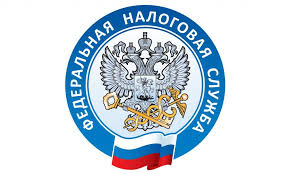 О ПРИМЕНЕНИИ В 2021Г. ЛИМИТОВ ДОХОДОВ ДЛЯ ПЕРЕХОДНОГО ПЕРИОДА ПО УСНВопрос: О предельном размере доходов для целей перехода на УСН и ее применения.Ответ: Департамент налоговой политики  Министерства финансов письмом от 01.02.2021г. №03-11-06//5885, рассмотрев обращение, сообщил.В соответствии с пунктом 2 статьи 346.12 Налогового кодекса Российской Федерации организация имеет право перейти на упрощенную систему налогообложения, если по итогам девяти месяцев того года, в котором организация подает уведомление о переходе на упрощенную систему налогообложения, доходы, определяемые в соответствии со статьей 248 Кодекса, не превысили 112,5 млн. рублей.Указанная величина предельного размера доходов организации, ограничивающая право организации перейти на упрощенную систему налогообложения, подлежит индексации не позднее 31 декабря текущего года на коэффициент-дефлятор, установленный на следующий календарный год.Согласно пункту 4 статьи 346.13 Кодекса (в редакции Федерального закона от 31.07.2020г. № 266-ФЗ "О внесении изменений в главу 26.2 части второй Налогового кодекса Российской Федерации и статью 2 Федерального закона "О внесении изменений в часть вторую Налогового кодекса Российской Федерации" (далее - Федеральный закон № 266-ФЗ), если по итогам отчетного (налогового) периода доходы налогоплательщика, определяемые в соответствии со статьей 346.15 и с подпунктами 1 и 3 пункта 1 статьи 346.25 Кодекса, превысили 200 млн. рублей, такой налогоплательщик считается утратившим право на применение УСН с начала того квартала, в котором допущено указанное превышение доходов.Указанные в названном пункте и пункте 4.1 статьи 346.13, пунктах 1.1 и 2.1 статьи 346.20, абзаце втором пункта 1, абзаце втором пункта 3 и абзаце втором пункта 4 статьи 346.21 Кодекса величины доходов налогоплательщика подлежат индексации в порядке, предусмотренном пунктом 2 статьи 346.12 Кодекса.Приказом Минэкономразвития России от 30.10.2020г. № 720 на 2021 год установлен коэффициент-дефлятор, необходимый в целях применения главы 26.2 "Упрощенная система налогообложения" Кодекса, в размере 1,032.В этой связи величина предельного размера доходов организации, ограничивающая право организации перейти на упрощенную систему налогообложения, с 1 января 2021 года составляет 112,5 млн. рублей, с 1 января 2022 года - 116,1 млн. рублей (112,5 млн. рублей x 1,032).Учитывая, что Федеральный закон № 266-ФЗ, предусматривающий увеличение ограничения по доходам налогоплательщиков до 200 млн. рублей, вступил в силу с 01.01.2021г., указанная в пункте 4 статьи 346.13 Кодекса величина предельного размера дохода (200 млн. рублей) индексации на названный коэффициент-дефлятор не подлежит.